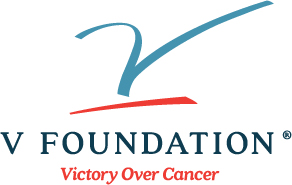 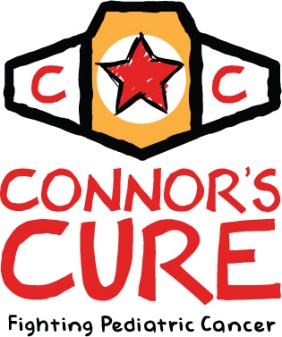 [Date]Dear [Name],Thank you for supporting my fundraising efforts for Connor’s Cure and the V Foundation for Cancer Research.  Your generous gift will fund critical pediatric research at prominent cancer centers nationwide.When Jim Valvano founded the V Foundation in 1993, he did so because he believed that one day we would declare Victory Over Cancer®. I believe that too. Together, we will find the cures for cancer that Jim always believed we would. Thank you for making a donation and for being part of something bigger than yourself."A person really doesn't become whole until he becomes part 
of something that's bigger than himself." 
—Coach Jim ValvanoI have raised [$amount] so far. Only [$amount] left to go until I reach my goal. Without your generosity, none of this would be possible. Thank you again for your support.Sincerely,[Your Name]P.S. Please consider sharing my fundraising efforts with your friends and family and inviting them to support the V Foundation too. Just forward them this email and direct them to my personal fundraising page link at the bottom. Thank you!14600 Weston Parkway, Cary, NC 27513 | 919-380-9505 | v.org